ЧАСТЬ 3ПРОЕКТ ДОГОВОРАДОГОВОР № _____________ г. Москва								«___» __________202_г.Федеральное государственное унитарное предприятие «Космическая связь» (ГП КС), именуемое в дальнейшем «Заказчик», в лице директора филиала ГП КС Центр космической связи «Железногорск» (ЦКС «Железногорск») Муратова Раиса Равильевича, действующего на основании доверенности № 96 от 01.06.2022, с одной стороны и __________________________________, именуемый в дальнейшем «Подрядчик», в лице ________________, действующего на основании ___________________________________, с другой стороны, вместе именуемые «Стороны», с соблюдением требований Гражданского кодекса Российской Федерации, Федерального закона от 18.07.2011 № 223-ФЗ «О закупках товаров, работ, услуг отдельными видами юридических лиц» (далее – Закон) и иного законодательства Российской Федерации, заключили настоящий договор (далее - Договор) о нижеследующем:1. ПРЕДМЕТ ДОГОВОРА1.1. Подрядчик в соответствии с Техническим заданием Заказчика (Приложение № 1 к Договору, далее – Техническое задание) обязуется выполнить инженерные изыскания и подготовить проектную документацию для реконструкции и строительства объектов капитального строительства ЦКС «Железногорск», площадка №2 (далее – Работы) и сдать результаты Работ Заказчику, а Заказчик обязуется принять и оплатить результаты Работ в порядке и на условиях, предусмотренных Договором. Результатом выполненных Работ является в том числе разработанная Подрядчиком проектная и рабочая документация на реконструкцию объектов ЦКС «Железногорск», площадка №2 (далее – Документация), выполненная согласно Техническому заданию. Иные результаты Работ указаны в Приложении № 3 к Договору.1.2. Место выполнения работ: Красноярский край, г. Железногорск, ул. Красноярская, д. 43; д. 43Н; д. 43В, филиал ГП КС Центр космической связи «Железногорск» (ЦКС «Железногорск»). 1.3. Работы, предусмотренные Договором, должны быть выполнены Подрядчиком в течение 120 (ста двадцати) рабочих дней с даты заключения Договора. Работы выполняются по этапам (далее – Этап) в соответствии с Календарным планом выполнения Работ (далее – Календарный план, Приложение № 3 к Договору).2. СТОИМОСТЬ РАБОТ И ПОРЯДОК РАСЧЕТОВ2.1. Стоимость Работ по Договору (далее также – Цена Договора) в соответствии со Сметой на выполнение Работ (Приложение № 2 к Договору) составляет _____,__ (_____________________________) руб.____коп., в т.ч. НДС (___%) в размере _____,__ (_____________________________) руб.____коп./ НДС не облагается в связи с применением Подрядчиком упрощенной системы налогообложения (гл. 26.2 Налогового кодекса Российской Федерации). Согласованная Сторонами стоимость Работ является твердой и не подлежит изменению в течение всего срока действия Договора. Общая стоимость Работ включает в себя все затраты Подрядчика по Договору на уплату налогов, сборов, других обязательных платежей и иных расходов Подрядчика, связанных с выполнением Работ. Подрядчик не вправе требовать увеличения стоимости, указанной в настоящем пункте Договора, даже если в Приложении № 2 к Договору прямо не указаны какие-либо расходы Подрядчика, необходимые для выполнения Работ по Договору.2.2. Оплата Работ по Договору производится Заказчиком по Этапам, в соответствии с Календарным планом в следующем порядке:2.2.1. Платеж в размере 100 (сто) % от стоимости соответствующего Этапа Работ подлежит оплате Заказчиком в течение 7 (семи) рабочих дней с даты подписания Заказчиком Акта сдачи-приемки выполненных Работ за соответствующий Этап (далее – Акт) по форме, установленной в Приложении № 5 к Договору, при условии получения счета от Подрядчика и счета-фактуры (если счета-фактуры подлежат оформлению в соответствии с законодательством Российской Федерации) по соответствующему Этапу. 2.3. Основанием для платежа за выполненные Работы по соответствующему Этапу является подписанный сторонами Акт, счет-фактура (если счета-фактуры подлежат оформлению в соответствии с законодательством Российской Федерации) и счет, оформленные в установленном порядке.2.4. Датой платежа считается дата списания денежных средств с расчетного счета Заказчика.2.5. В случае ненадлежащего оформления документов, указанных в п. 2.3 Договора, Подрядчиком Заказчик вправе не производить оплату Работ до надлежащего оформления документов.3. ПОРЯДОК СДАЧИ И ПРИЕМКИ РАБОТ3.1. Не позднее чем за 2 (два) рабочих дня до срока завершения Работ по соответствующему Этапу Подрядчик направляет Заказчику документы, установленные Календарным планом, на предварительный входной контроль на электронный адрес: yubelkovich@rscc.ru (Белькович Юлия Викторовна- инженер I категории).При наличии замечаний у Заказчика к представленным документам Подрядчик корректирует документацию соответствующим образом. На данном этапе Работ переписка между Заказчиком и Подрядчиком осуществляется по электронной почте. 3.2. Не позднее даты окончания срока выполнения Работ по каждому Этапу, установленного Календарным планом, Подрядчик направляет Заказчику документы, разработанные в соответствии с Техническим заданием, Акт сдачи-приемки документации (если результатом Работ по Этапу является документация), оформленный по форме установленной Приложением № 4 к Договору, Акт сдачи-приемки выполненных работ, счет-фактуру (если счета-фактуры подлежат оформлению в соответствии с законодательством) и счет на оплату Работ по Договору, оформленные в установленном порядке.3.3. Заказчик в течение 10 (десяти) рабочих дней со дня получения документов, указанных в п. 3.2, обязан проверить их на соответствие Договору и либо принять результат выполненных Работ и направить Подрядчику подписанный Акт сдачи-приемки Работ, либо направить мотивированный отказ. Мотивированный отказ должен содержать претензии по неисполнению (ненадлежащему исполнению) Договора, и/или законодательства, и/или содержанию Акта, и/или приложенных к акту документов.3.4. Подрядчик обязан за свой счет устранить все выявленные недостатки, указанные в мотивированном отказе Заказчика (п. 3.3 Договора), в течение 10 (десяти) календарных дней с даты получения соответствующего мотивированного отказа, если более длительный срок не указан Заказчиком. После устранения Подрядчиком недостатков Стороны проводят повторную приемку.3.5. Устранение недостатков, проведение исправлений и доработок не освобождает Подрядчика от обязанности соблюдения условий Договора и от ответственности за нарушение срока выполнения работ по Договору.3.6. В случае неустранения Подрядчиком выявленных недостатков (дефектов) результата работ в установленные Договором сроки Заказчик вправе устранить выявленные недостатки самостоятельно или с привлечением третьих лиц. Подрядчик обязуется возместить Заказчику все расходы на устранение недостатков в течение 10 (десяти) календарных дней с даты получения от Заказчика соответствующего требования и копий документов, подтверждающих понесенные Заказчиком расходы. В случае невыполнения указанного требования Подрядчиком платеж, подлежащий перечислению Подрядчику по Договору, уменьшается на сумму соответствующих затрат.3.7. В случае досрочного выполнения Работ по каждому Этапу Заказчик вправе досрочно принять и оплатить эти Работы.3.8. Заказчик вправе в любое время до сдачи ему результата выполненных Работ по Договору немотивированно отказаться от Договора в одностороннем внесудебном порядке. При таком отказе оплата производится по фактически произведенным экономически обоснованным затратам Подрядчика, согласованным с Заказчиком, на основании предоставленных документов, подтверждающих затраты Подрядчика, в 2-х недельный срок после получения Заказчиком документов и счета. При этом Сторонами согласовано, что Заказчик не возмещает Подрядчику какие-либо иные расходы и/или убытки в связи с прекращением Договора.3.9. Передача документации и иных документов в соответствии с п. 3.2 Договора осуществляется по адресу Заказчика: 662971, г. Железногорск, ул. Красноярская, д. 4 «А».3.10. Работа считается принятой после подписания Заказчиком Акта сдачи-приемки Работ по каждому Этапу, оформленного в соответствии с Приложением № 4 к Договору.3.11. С даты приемки Заказчиком результатов выполненных работ по Этапу (с даты подписания Заказчиком соответствующего Акта сдачи-приемки Работ) исключительные права на результаты таких работ принадлежат Заказчику.4. ПРАВА И ОБЯЗАННОСТИ СТОРОН4.1. Подрядчик обязан:4.1.1. Выполнить Работы в соответствии с Техническим заданием в сроки, предусмотренные п. 1.3 Договора, и в соответствии с требованиями законодательства Российской Федерации.4.1.2. Своевременно и должным образом выполнять принятые на себя обязательства в соответствии с условиями Договора.4.1.3. Информировать Заказчика по его конкретному запросу о состоянии дел по выполнению Договора, предоставлять Заказчику промежуточные результаты по фактически выполненным работам.4.1.4. В минимально возможный срок и за собственный счет устранить недостатки результата Работ по Договору и внести изменения в результат Работ по Договору после получения от Заказчика мотивированной письменной претензии относительно качества и полноты результата Работ по Договору, или несоответствия результата Работ условиям Договора.4.1.5. Назначить в течение 3 (трёх) рабочих дней с даты подписания Договора представителей Подрядчика, ответственных за ход Работ по Договору, известив об этом Заказчика в письменном виде по электронной почте yubelkovich@rscc.ru (Белькович Юлия Викторовна- инженер I категории) с указанием представленных им полномочий. 4.1.6. Подрядчик имеет право привлекать в качестве субподрядчиков сторонние организации, без изменения цены и условий Договора, при условии своевременного предоставления Заказчику документов, подтверждающих соответствующий опыт и квалификацию субподрядчика, а также наличие необходимых разрешений (лицензий и пр.), при этом Подрядчик несёт полную ответственность перед Заказчиком за качество и сроки выполняемых Работ по Договору субподрядными организациями, привлеченными для выполнения Работ по Договору.4.1.7. Незамедлительно письменно уведомлять Заказчика о событиях и обстоятельствах, которые могут оказать негативное влияние на ход исполнения обязательств по Договору, в том числе сроки выполнения Работ, качество Работ, а также обо всех случаях, когда Подрядчику требуется содействие Заказчика для выполнения обязательств по Договору, включая предоставление Заказчиком необходимых исходных данных и иной информации, документов. Подрядчик, не направивший соответствующее письменное уведомление Заказчику, утрачивает право ссылаться на указанные обстоятельства как основание для освобождения Подрядчика от ответственности за нарушение обязательств по Договору в связи с невыполнением Заказчиком встречных обязательств и/или отсутствием необходимого содействия Заказчика.4.1.8. В течение всего срока действия Договора иметь все необходимые документально подтвержденные разрешения на выполнение Работ, предусмотренные законодательством Российской Федерации.4.1.9. В случае необходимости выполнения Работ по Договору Подрядчиком на территории ЦКС «Железногорск» письменно по электронной почте yubelkovich@rscc.ru (Белькович Юлия Викторовна- инженер I категории), с обязательным досылом оригинала извещения на почтовый адрес филиала Заказчика, указанный в разделе 13 Договора, предоставить Заказчику перечень вносимого имущества Подрядчика и списки работников, направляемых в ЦКС «Железногорск» для проведения Работ, не позднее чем за 5 (пять) дней до даты начала выполнения Работ на территории ЦКС «Железногорск».4.2. Подрядчик имеет право:4.2.1. На досрочное завершение выполнения Работ, согласованное с Заказчиком.4.2.2. Выполнять Работы лично или привлекать к их выполнению третьих лиц по согласованию с Заказчиком и нести полную ответственность за действия своих специалистов и третьих лиц, привлеченных Подрядчиком для выполнения работ по Договору.4.2.3. Получать от Заказчика находящиеся в распоряжении Заказчика копии документов и необходимую информацию, разъяснения и дополнительные сведения для выполнения Работ по Договору.4.3. Заказчик обязан:4.3.1. Предоставить Подрядчику по его письменному мотивированному запросу документы, необходимые для выполнения Работ по Договору;4.3.2. Своевременно принять и оплатить результаты Работ в порядке, определяемом Договором.4.3.3. По запросу Подрядчика, направленному в соответствии с п. 4.1.9 Договора, оформить необходимые пропуска на территорию ЦКС «Железногорск» для выполнения Работ.4.4. Заказчик имеет право:4.4.1. Запрашивать у Подрядчика информацию, связанную с выполнением условий Договора.4.4.2. Принять и оплатить результаты выполненных Работ в соответствии с условиями Договора в случае досрочного их выполнения Подрядчиком.4.4.3. Оказывать Подрядчику информационную и иную помощь в целях наиболее эффективного выполнения Работ по Договору.4.4.4. Контролировать ход выполнения работ Подрядчиком по Договору без вмешательства в оперативно-хозяйственную деятельность Подрядчика.5. ОТВЕТСТВЕННОСТЬ СТОРОН5.1. За невыполнение или ненадлежащее выполнение обязательств по Договору Стороны несут ответственность в соответствии с условиями Договора и законодательством Российской Федерации.5.2. При нарушении Подрядчиком сроков окончания выполнения Работ по любому из Этапов, а также при нарушении срока устранения недостатков, указанного в п. 11.4 Договора, Заказчик вправе потребовать от Подрядчика уплаты пени в размере 0,1% от стоимости соответствующего Этапа Работ по Договору, за каждый день просрочки.5.3. При нарушении Заказчиком сроков оплаты в соответствии с п. 2.2.1 Договора Подрядчик вправе потребовать от Заказчика уплаты пени в размере 0,1% от неоплаченной суммы за каждый день просрочки.5.4. В случае, если нарушение срока окончания выполнения любого из Этапов Работ составит более 15 (пятнадцати) рабочих дней (что Стороны считают существенным нарушением Договора), Заказчик имеет право отказаться от Договора полностью или частично (в части отдельного Этапа/Этапов) и потребовать уплаты штрафной неустойки в размере 10% от стоимости Работ по Договору или Этапу соответственно, а Подрядчик обязан уплатить неустойку в течение 10 (десяти) рабочих дней с момента получения Подрядчиком соответствующего требования.5.5. Сторонами согласовано, что в случае, если Заказчик отказался от Договора в связи с существенным нарушением его условий Подрядчиком, Заказчик вправе потребовать возврата Подрядчиком всех денежных средств, которые были получены Подрядчиком по Договору (в том числе за Этапы, выполненные и принятые до даты отказа от Договора). Подрядчик обязан возвратить денежные средства в течение 10 (десяти) рабочих дней с момента получения Подрядчиком соответствующего требования.5.6. Уплата штрафных санкций, а также возмещение убытков, причиненных ненадлежащим исполнением обязательств, не освобождает Стороны от исполнения обязательств по Договору.5.7. Любые штрафные санкции за нарушение обязательств любой из Сторон по Договору могут быть применены Сторонами только при условии письменного требования о применении таких санкций, направленного Стороной, чьи требования нарушены. Другая Сторона обязана произвести оплату штрафных санкций в течение 10 (десяти) рабочих дней с момента получения требования.5.8. Подрядчик несет ответственность за произошедшую в связи с его действиями/бездействием в ходе исполнения Договора утрату, повреждение имущества Заказчика. В этом случае Подрядчик обязан за свой счет по выбору Заказчика заменить указанное имущество, устранить недостатки или возместить Заказчику убытки в течение 10 (десяти) календарных дней с момента получения от Заказчика соответствующего требования.5.9. Заказчик в одностороннем порядке может отказаться от исполнения обязательств по Договору по основаниям, предусмотренным Гражданским кодексом Российской Федерации и Договором.5.10. В случае, если Заказчик предъявил Подрядчику требования об уплате неустойки, и/или возмещении убытков, и/или расходов на устранение недостатков, цена, подлежащая оплате Подрядчику за выполненные Работы, уменьшается на соответствующий размер неустойки, и/или убытков, и/или расходов. Заказчик вправе удержать сумму начисленной неустойки, и/или убытков, и/или расходов из любого из платежей, подлежащих оплате Подрядчику по Договору.5.11. Заказчик по согласованию с Подрядчиком вправе изменить или расторгнуть Договор в случае существенного изменения обстоятельств, из которых они исходили при заключении Договора, в порядке, предусмотренном Гражданским кодексом Российской Федерации.5.12. В случае недостижения Сторонами соглашения об изменении условий Договора в соответствии с существенно изменившимися обстоятельствами или о его расторжении Договор может быть расторгнут или изменён судом в порядке и по основаниям, предусмотренным Гражданским кодексом Российской Федерации.»5.13. В случае, если неисполнение или ненадлежащее исполнение Подрядчиком Договора повлекло его досрочное прекращение и Заказчик заключил взамен аналогичный договор, Заказчик вправе потребовать от Подрядчика возмещения убытков в виде разницы между ценой, установленной в прекращённом Договоре, и ценой на сопоставимые работы по условиям договора, заключённого взамен прекращённого Договора.5.14. Если Заказчик не заключил аналогичный договор взамен прекращённого Договора, указанный в п. 5.13 Договора, но в отношении предусмотренного прекращённым Договором исполнения имеется текущая цена на сопоставимые работы, Заказчик вправе потребовать от Подрядчика возмещения убытков в виде разницы между ценой, установленной в прекращённом Договоре, и текущей ценой.5.15. Текущей ценой признается цена, взимаемая в момент прекращения Договора за сопоставимые Работы в месте, где должен был быть исполнен Договор, а при отсутствии текущей цены в указанном месте – цена, которая применялась в другом месте и может служить разумной заменой с учётом транспортных и иных дополнительных расходов.5.16. Если при заключении Договора или в ходе его исполнения установлено, что Подрядчик предоставил недостоверную информацию (в том числе относящуюся к предмету Договора, полномочиям на его заключение, соответствию договора применимому к нему праву, наличию необходимых лицензий, сертификатов и разрешений, своему финансовому состоянию либо относящихся к третьему лицу) о своём соответствии требованиям, указанным документации о проведении открытого конкурса и/или в настоящем Договоре, Заказчик вправе отказаться от Договора в одностороннем внесудебном порядке, а Подрядчик обязан возместить Заказчику по его требованию убытки, причинённые недостоверностью такой информации.6. ОБСТОЯТЕЛЬСТВА НЕПРЕОДОЛИМОЙ СИЛЫ6.1. Стороны освобождаются от ответственности за частичное или полное неисполнение обязательств по Договору, если это неисполнение явилось следствием действия непреодолимой силы, то есть чрезвычайных, непредвиденных и непредотвратимых при данных условиях обстоятельств. При этом срок исполнения обязательств отодвигается соразмерно времени, в течение которого будут действовать такие обстоятельства и их последствия. 6.2. Сторона, которая не может выполнить свои обязательства в связи с обстоятельствами непреодолимой силы, должна в кратчайший разумный срок уведомить другую Сторону в письменном виде. В уведомлении должны быть указаны: обстоятельство непреодолимой силы, обоснование причинно-следственной связи между возникшими обстоятельствами непреодолимой силы и невозможностью либо задержкой исполнения обязательств по Договору, прогноз влияния обстоятельств непреодолимой силы на сроки выполнения обязательств по Договору, а также меры, которые приняты Стороной для предотвращения (минимизации) возможных рисков. К уведомлению должны быть приложены подтверждающие документы. Надлежащим доказательством наличия обстоятельств непреодолимой силы и их продолжительности могут служить, в частности, документы, выдаваемые компетентными органами (организациями).Сторона, не направившая необходимого уведомления или направившая уведомление с нарушением установленного срока, обязана возместить другой Стороне все связанные с этим убытки. 6.3. В случае наступления обстоятельств непреодолимой силы, влекущих увеличение срока выполнения Работ по Договору более чем на 1 (один) месяц, Заказчик вправе отказаться от Договора в одностороннем внесудебном порядке. При этом Заказчик не возмещает Подрядчику убытки и/или расходы, вызванные односторонним отказом от Договора.7. ПОРЯДОК РАЗРЕШЕНИЯ СПОРОВ7.1. Все споры и разногласия, возникшие по Договору или в связи с ним, должны быть урегулированы Сторонами в претензионном порядке. Сторона, получившая претензию, обязана рассмотреть претензию и уведомить Сторону-заявителя об удовлетворении или отклонении претензии в течение 20 (двадцати) рабочих дней с момента ее получения.7.2. Не урегулированные в претензионном порядке споры передаются на рассмотрение в Арбитражный суд города Москвы.8. КОНФИДЕНЦИАЛЬНОСТЬ8.1. Стороны пришли к соглашению считать, что вся информация о Заказчике и его деятельности, инфраструктуре, оборудовании и пр., полученная Подрядчиком при исполнении настоящего Договора, является конфиденциальной. Подрядчик примет все возможные меры, чтобы предохранить полученную информацию от разглашения.8.2. Передача конфиденциальной информации третьим лицам, опубликование или иное разглашение такой информации как в течение срока действия Договора, так и после его прекращения по любой причине могут осуществляться только с письменного согласия Заказчика.8.3. Ограничения относительно разглашения информации не относятся к общедоступной информации.8.4. Подрядчик не несет ответственности в случае передачи информации государственным органам, имеющим право ее затребовать в соответствии с законодательством Российской Федерации. При этом Подрядчик обязуется сообщать Заказчику обо всех запросах соответствующей информации государственными органами и раскрыть государственному органу только ту часть конфиденциальной информации, передача которой требуется по закону.9. СРОК ДЕЙСТВИЯ ДОГОВОРА9.1. Договор вступает в силу с момента подписания его Сторонами и действует до полного исполнения Сторонами своих обязательств.9.2. Заказчик вправе в одностороннем порядке в любое время немотивированно отказаться от Договора, направив Подрядчику соответствующее уведомление в письменной форме. С даты получения соответствующего уведомления Подрядчик обязуется прекратить выполнение Работ. Заказчик обязуется уплатить Подрядчику часть установленной цены пропорционально части работы, выполненной до получения уведомления об отказе Заказчика от исполнения Договора. При этом Сторонами согласовано, что Заказчик не обязан возмещать Подрядчику какие-либо убытки, причиненные прекращением Договора.10. АНТИКОРРУПЦИОННАЯ ОГОВОРКА 10.1. При исполнении своих обязательств по Договору Стороны, их аффилированные лица, работники или посредники не выплачивают, не предлагают выплатить и не разрешают выплату каких-либо денежных средств или ценностей, прямо или косвенно, любым лицам для оказания влияния на действия или решения этих лиц с целью получить какие-либо неправомерные преимущества или достичь иные неправомерные цели.10.2. Стороны отказываются от стимулирования каким-либо образом работников друг друга, в том числе путем предоставления денежных сумм, подарков, безвозмездного выполнения в их адрес работ  и другими, не поименованными здесь способами, ставящими работника в определенную зависимость и направленным на обеспечение выполнения этим работником каких-либо действий в пользу стимулирующей его стороны (Подрядчика или Заказчика).10.3. В случае возникновения у одной из Сторон подозрений, что произошло или может произойти нарушение каких-либо положений п.п. 10.1 – 10.2 Антикоррупционной оговорки, указанная Сторона обязуется уведомить другую Сторону в письменной форме. После письменного уведомления Сторона имеет право приостановить исполнение Договора до получения подтверждения, что нарушения не произошло или не произойдет. Это подтверждение должно быть направлено в течение 10 (десяти) рабочих дней с даты направления письменного уведомления.10.4. В письменном уведомлении Сторона обязана сослаться на факты и/или предоставить материалы, достоверно подтверждающие или дающие основание предполагать, что произошло или может произойти нарушения каких-либо положений п. 10.1 Антикоррупционной оговорки любой из Сторон, аффилированными лицами, работниками или посредниками.10.5. В случае нарушения одной из Сторон обязательств по соблюдению требований Антикоррупционной политики, предусмотренных п. 10.1 Антикоррупционной оговорки, и обязательств воздерживаться от запрещенных в п. 10.2 Антикоррупционной оговорки действий и/или неполучения другой стороной в установленный срок подтверждения, что нарушения не произошло или не произойдет, Подрядчик или Заказчик имеет право отказаться от Договора в одностороннем внесудебном порядке, полностью или в части, направив письменное уведомление  другой Стороне. Сторона, по чьей инициативе был прекращён настоящий Договор, в соответствии с положениями настоящего пункта, вправе требовать возмещения реального ущерба, возникшего в результате такого прекращения.11. ЗАВЕРЕНИЯ, ГАРАНТИЙНЫЕ ОБЯЗАТЕЛЬСТВА11.1. Подрядчик в соответствии со ст. 431.2 Гражданского кодекса Российской Федерации предоставляет следующие заверения об обстоятельствах, имеющие для Заказчика существенное значение:(а) Подрядчик создан в форме хозяйствующего субъекта, предусмотренной действующим законодательством Российской Федерации, надлежащим образом зарегистрирован и имеет все необходимые права и разрешения для осуществления своей деятельности и выполнения всех обязательств по Договору;(б)	 Заключение Договора Подрядчиком и выполнение обязательств в соответствии с Договором не нарушают положения действующего законодательства Российской Федерации или каких-либо положений уставных документов Подрядчика, или каких-либо действующих соглашений или договоренностей, которые являются обязательными для Подрядчика, и не нарушают каких бы то ни было судебных актов, актов органов государственной власти Российской Федерации, которые обязательны для исполнения Подрядчиком;(в)	Лицо, подписавшее Договор от имени Подрядчика, обладает всеми полномочиями на его подписание;(г) Подрядчик не нарушает интеллектуальных прав третьих лиц. В случае, если к Заказчику будут предъявлены со стороны третьих лиц какие-либо претензии, вытекающие из нарушения их патентных, авторских и/или смежных прав, Подрядчик обязуется за свой счет и на свой риск незамедлительно принять меры к урегулированию заявленных претензий, а также возместить Заказчику все убытки и расходы, понесенные Заказчиком.11.2. Подрядчик несет ответственность за ненадлежащее составление документации по Договору (проектной, сметной, рабочей и иной, указанной в Договоре) и выполнение изыскательских работ, включая недостатки, обнаруженные впоследствии в ходе реконструкции и строительства, а также в процессе эксплуатации объектов, реконструированных/построенных на основе документации, подготовленной Подрядчиком, и проведенных изыскательских работ по Договору.11.3. Устранение любых дефектов и недостатков документации и иных результатов Работ по Договору осуществляется Подрядчиком за свой счет. 11.4. В случае обнаружения Заказчиком недостатков документации, иных результатов Работ Заказчик письменно уведомляет об этом Подрядчика. Подрядчик обязуется за свой счет устранить недостатки в течение 10 (десяти) календарных дней с даты получения уведомления Заказчика, если иные сроки не будут согласованы Сторонами в дополнительном соглашении к Договору.11.5. В случае просрочки исполнения Подрядчиком обязанностей, предусмотренных п. 11.4 Договора, Заказчик вправе самостоятельно (либо с привлечением третьих лиц) устранить выявленные недостатки результатов Работ.11.6. В случае, указанном в п. 11.5 Договора, Подрядчик обязуется возместить Заказчику все расходы на устранение недостатков в течение 10 (десяти) календарных дней с даты получения от Заказчика соответствующего требования и копий документов, подтверждающих понесенные Заказчиком расходы. В случае невыполнения указанного требования Подрядчиком Заказчик вправе уменьшить любой платеж, подлежащий перечислению Подрядчику по Договору, на сумму соответствующих затрат.12. ПРОЧИЕ УСЛОВИЯ12.1. Все изменения, дополнения и приложения к Договору действительны и являются неотъемлемой частью Договора лишь при условии, если они совершены в письменной форме, подписаны уполномоченными на то представителями Сторон.12.2. Об изменении реквизитов, в т.ч. адресов, реорганизации, ликвидации, возбуждении дела о банкротстве Стороны обязуются письменно уведомлять друг друга в порядке, указанном в п. 12.3 Договора.12.3. Все юридически значимые уведомления, сообщения и документы (включая акты, счета, претензии, уведомления об одностороннем отказе от Договора и др.) по Договору или в связи с ним оформляются Сторонами письменно и отправляются заказным письмом, курьерской службой или с нарочным по почтовым адресам, указанным в Договоре (в случае изменения почтового адреса – по последнему почтовому адресу Стороны, о котором другая Сторона была письменно уведомлена способом, указанным в настоящем пункте).12.4. Договор составлен в 2 (двух) подлинных экземплярах, имеющих одинаковую юридическую силу, по одному экземпляру для каждой из Сторон.12.5. К Договору в качестве его неотъемлемых частей прилагается:12.5.1. Техническое Задание (Приложение № 1 к Договору);12.5.2. Сметный расчёт (Приложение № 2 к Договору);12.5.2. Календарный план выполнения Работ (Приложение № 3 к Договору);12.5.3. Форма Акта сдачи-приемки Документации (Приложение № 4 к Договору);12.5.4. Форма Акта сдачи-приемки работ (Приложение № 5 к Договору). 13. РЕКВИЗИТЫ СТОРОНПриложение № 1к Договору № ________________от _______________________ТЕХНИЧЕСКОЕ ЗАДАНИЕна выполнение инженерных изысканий в следующем объеме: инженерно-геодезических, при необходимости; инженерно-геологических, инженерно-гидрометеорологических, инженерно-экологических, сейсмическое микрорайонирование и подготовку проектной документации для реконструкции и строительства объектов капитального строительства ЦКС "Железногорск" площадка №2Приложение № 1к Техническому заданию Технические характеристики объектов реконструкции, строительства Здание «Административно-бытовой корпус» реконструируется в «Техническое здание», расположено по адресу: Красноярский край, ЗАТО Железногорск, г. Железногорск, ул. Красноярская, 43Здание «Компрессорная» реконструируется в «Здание инженерного обеспечения», расположено по адресу: Красноярский край, ЗАТО Железногорск, г. Железногорск, ул. Красноярская, 43НЗдание «Трансформаторная подстанция» реконструируется в «Подсобное здание», расположено по адресу: Красноярский край, ЗАТО Железногорск, г. Железногорск, ул. Красноярская, 43ВЗдание «Контрольно-пропускной пункт (КПП)» вновь возводимое.Для  обеспечения необходимой пропускной способности прохода людей и проезда транспорта спроектировать контрольно-пропускной пункт (КПП) согласно Постановлению Правительства РФ от 30.10.2014 № 1130 «Об утверждении требований к антитеррористической защищенности объектов (территорий), находящихся в ведении  Министерства цифрового развития, связи и массовых коммуникаций Российской Федерации, Федеральной службы по надзору в сфере связи, информационных технологий и массовых коммуникаций, а также подведомственных им организаций, и формы паспорта безопасности таких объектов (территорий)».Здание КПП должно располагаться внутри охраняемого периметра, при въезде на охраняемую территорию – слева от ворот, на расстоянии 5 м от предупредительного ограждения.Здание выполнить одноэтажным, в здании предусмотреть:коридор для прохода людей, оборудованный турникетом, позволяющим проход по одному (модель турникета согласовать с Заказчиком), предусмотреть размещение стационарного металлодетектора;помещение для хранения и оформления пропусков с рабочим местом на два поста охраны (на 2-х человек);помещение для размещения технических систем безопасности;помещение для заряжания оружия;помещение для отдыха работников охраны;камеру хранения личных вещей персонала и посетителей объекта;туалет.Устройства управления механизмами открывания, прохода (проезда), охранным освещением и стационарными средствами досмотра размещаются в помещении КПП.Окна и двери КПП оборудуются защитными конструкциями соответствующего класса защищенности. Приложение № 2к Техническому заданиюПланы объектов после реконструкцииТехническое здание 1 этаж (возможный вариант)Техническое здание 2 этаж (возможный вариант)Здание инженерного обеспечения (возможный вариант)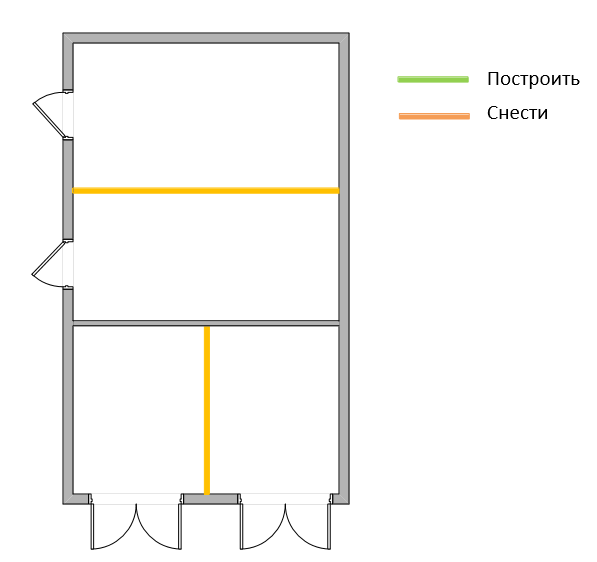 Подсобное здание (возможный вариант)Приложение 3 к Техническому заданию СВОДНАЯ ТАБЛИЦАхарактеристик строительных материалов, конструкций,используемых при реконструкции, строительстве объектовПриложение 4 к Техническому заданию СВОДНАЯ ТАБЛИЦАхарактеристик оборудования,используемых при реконструкции, строительстве объектов                                                                                        Приложение № 2                                                                                       к Договору № ________________                                                                                                                                                                                   от «_____»_________202__г.Сметный расчётвыполнение инженерно-изыскательских работ и разработка проектной и рабочей документации на реконструкцию объектов ЦКС «Железногорск», площадка №2Приложение № 1 к Сметному расчету                                                                                                                                                              Приложение № 3                                                                                                                                                                                         к Договору № ________________                                                                                                                                                                                 от «_____»_________202__г.КАЛЕНДАРНЫЙ ПЛАН ВЫПОЛЕНИЯ РАБОТ*Заполняется на стадии заключения ДоговораПриложение № 4к Договору № ________________от «_____»_________202__г.ФормаАкт сдачи-приемки Документации от ____202_г.по Договору № ___________ от «____» ____________ 202_г.Федеральное государственное унитарное предприятие «Космическая связь» (ГП КС), именуемое в дальнейшем «Заказчик», в лице ___________________, действующего на основании __________________, с одной стороны, ________________________________ «___________________________» (_______ «___________________________»), именуемое в дальнейшем «Подрядчик», в лице _________________ _____________ __________ _________ ___________, с другой стороны, вместе именуемые «Стороны», удостоверяем, что Подрядчик подготовил и передал Заказчику следующую документацию на реконструкцию объектов ЦКС «Железногорск», площадка № 2:Подрядчик передал Заказчику:	Документация ________________ №___________ на бумажном носителе – ____ экземпляр__.Документация __________________№___________ на электронном носителе – ___ экземпляр__.Акт составлен в 2 (двух) экземплярах по одному для каждой Стороны. Оба экземпляра имеют одинаковую юридическую силу.Приложение № 5к Договору № ________________                                                                                  от «_____»_________202__г.Форма_____________________________________________________________________________Акт сдачи-приёмки выполненных работпо Договору № _____________ от «__»__________ 202_ г.г. Москва									«____»_________ 202_ г.Федеральное государственное унитарное предприятие «Космическая связь» (ГП КС), именуемое в дальнейшем «Заказчик», в лице ____________, действующего на основании _______, с одной стороны и ________________________________ «___________________________» (_______ «___________________________»), именуемое в дальнейшем «Подрядчик», в лице _________________, действующего на основании _______, именуемые вместе «Стороны», составили настоящий Акт о том, что Подрядчик передал, а Заказчик принял следующий результат работ по Этапу № ____Договора № ___________ от «__» ____________ 202_ г (далее – «Договор»): _________________________________.Общая стоимость выполненных Работ по Этапу № ___ составляет ______,___ (_______ _________ __________ и __/100) руб., в том числе НДС (20%) в размере ______,___ (_______ _________ __________ и __/100) руб/НДС не облагается на основании ___________.На дату подписания Акта Заказчик к качеству и объёму выполненных Работ претензий не имеет.Акт составлен в 2 (двух) экземплярах по одному для каждой Стороны. Оба экземпляра имеют одинаковую юридическую силу.ПОДРЯДЧИК:______________ ______________ ______________ «_______» ( ___ «_______» )Юридический адрес: ______________ ______________ ______________Почтовый адрес: ______________ ______________ ______________Тел.: (___) ___-__-__ИНН _____________, КПП _____________,Р/с ______________,в ___ «_______»,Кор/с ______________,БИК ______________,ОГРН ______________,____________________ ___ «_______»_________________ _._. _________________________________________ЗАКАЗЧИК:Федеральное государственное унитарное предприятие «Космическая связь» (ГП КС)Юридический адрес: 115162, г. Москва, ВН.ТЕР.Г. МУНИЦИПАЛЬНЫЙ ОКРУГ ДОНСКОЙ УЛ ШАБОЛОВКА, Д 37, СТР. 6 ЭТАЖ 1 КОМ. 102Почтовый адрес: 109004, г. Москва, Николоямский переулок дом 3А стр. 1ИНН 7725027605, КПП 997750001,Р/с 40502810200020106282,в ПАО Сбербанк, г. Москва,Кор/с 30101810400000000225,БИК 044525225,ОКПО 05472382,ОГРН 1027700418723Филиал ГП КС ЦКС «Железногорск»Почтовый адрес: 662971, г. Железногорск, Красноярский край, ул. Красноярская, д. 4 «А»ИНН 7725027605 КПП 245202001 тел.  (3912) 73-35-14, факс (3912) 73-35-31            Директор филиала ГП КС   ЦКС «Железногорск»_________________ Муратов Р.Р.СОГЛАСОВАНО_______________ УТВЕРЖДАЮДиректор филиала ГП КС   ЦКС «Железногорск»_________________ Муратов Р.Р.№ п/пПеречень основных данных и требованийОсновные данные и требования1.Основание для проектирования  План (дорожная карта) развития инфраструктуры ГП КС2.ЗаказчикГП КС3.Генеральная проектная организацияВыбирается конкурентным способом в соответствии с Федеральным законом от 18.07.2011 № 223-ФЗ. Наличие необходимых для выполнения работ согласований (разрешений) третьих лиц, включая уполномоченные органы. Должна быть членом саморегулируемой организации (СРО) в области инженерных изысканий и проектирования с соблюдением всех норм действующего законодательства Российской Федерации. Членство в СРО подтверждается выпиской из реестра СРО. Наличие специалистов по организации инженерных изысканий (главных инженеров проектов), специалистов по организации архитектурно-строительного проектирования (главных инженеров проектов, главных архитекторов проектов), специалистов по организации строительства (главных инженеров проектов), сведения о которых включены в национальные реестры специалистов.Наличие лицензии на проведение работ, составляющих государственную тайну. Степень секретности разрешенных к использованию сведений: секретно.4.Вид строительстваРеконструкция, новое строительство5.Основные технические характеристики объектов реконструкцииОсновные технические характеристики объектов реконструкции, объекта строительства приведены в Приложении № 1, планы объектов приведены в Приложении № 2 к настоящему Техническому заданию6.Источник финансированияСредства Заказчика7.Требования к выделению этапов реконструкции объектовВыделить этапы строительства по согласованию с Заказчиком8.Срок реконструкции объектовОпределить в соответствии с требованиями нормативных документов9.Идентификация объектов1. Назначение зданий – нежилое.2. Принадлежность к объектам транспортной инфраструктуры и другим объектам, функционально-технологические особенности которых влияют на их безопасность - не принадлежат.3. Возможность опасных природных процессов и явлений и техногенных воздействий на территории, на которой будут осуществляться реконструкция и эксплуатация здания - нет.4. Принадлежность к опасным производственным объектам - не принадлежат.5. Класс долговечности – для каждого здания определить проектом.6. Степень огнестойкости здания – для каждого здания определить проектом.7. Класс конструктивной пожарной опасности – для каждого здания определить проектом.8. Класс функциональной пожарной опасности – для каждого здания определить проектом.9. Наличие помещений с постоянным пребыванием людей – помещения дежурной смены и охраны. 10. Уровень ответственности - нормальный10.Исходные данные, предоставляемые Заказчиком1. Технический паспорт на здание «Административно-бытовой корпус» на 12 листах.2. Технический паспорт на здание «Компрессорная» на 10 листах.3. Технический паспорт на здание «Трансформаторная подстанция» на 9 листах. 4. Градостроительный план земельного участка на 1 листе.11.Требования к качеству, конкурентоспособности, экологичности и энергоэффективности проектных решенийПроектная документация и принятые в ней решения должны соответствовать требованиям, установленным Федеральным законом от 30.12.2009 № 384-ФЗ «Технический регламент о безопасности зданий и сооружений», и требованиям стандартов и сводов правил, включенных в указанные в частях 1 и 7 статьи 6 указанного Федерального закона перечни, или требований специальных технических условий, а также соответствовать установленному классу энергоэффективности (не ниже класса «C»).12.Необходимость выполнения инженерных изысканий для подготовки проектной документацииВыполнить инженерные изыскания, необходимые для подготовки проектной документации, включая:Инженерно-геодезические изыскания;Инженерно-геологические изыскания, включая сейсмическое микрорайонирование;Инженерно-гидрометеорологические изыскания;Инженерно-экологические изыскания;Обследование состояния грунтов оснований зданий и сооружений.Инженерные изыскания выполнить в соответствии с заданием, программой, разрабатываемыми Подрядчиком и утверждаемым Заказчиком в соответствии с:СП 47.13330.2016 «Инженерные изыскания для строительства. Основные положения. Актуализированная редакция СНиП 11-02-96»;СП 438.1325800.2019 «Инженерные изыскания при планировке территорий. Общие требования»;СП 446.1325800.2019 «Инженерно-геологические изыскания для строительства. Общие правила производства работ»;СП 502.1325800.2021 «Инженерно-экологические изыскания для строительства. Общие правила производства работ»;СП 482.1325800.2020 «Инженерно-гидрометеорологические изыскания для строительства. Общие правила производства работ».Обследование строительных конструкций зданий и сооружений, обмерные работы зданий выполнить в соответствии с:СП 13-102-2003 «Правила обследования несущих строительных конструкций зданий и сооружений». IIIГОСТ 31937-2011 «Здания и сооружения. Правила обследования и мониторинга технического состояния». По результатам инженерных изысканий подготовить и предоставить для согласования Заказчику Технические отчеты и Заключения (отдельно по каждому зданию), в том числе содержащие результаты обследования его конструкций с техническими рекомендациями по устранению выявленных дефектов, а также рекомендации по реконструкции и строительству в соответствии с требованиями:СП 47.13330.2016 «Инженерные изыскания для строительства. Основные положения»;СП 13-102-2003 «Правила обследования несущих строительных конструкций зданий и сооружений»;ГОСТ 31937-2011 «Здания и сооружения. Правила обследования и мониторинга технического состояния».13.Требования к схеме планировочной организации земельного участкаОпределить в соответствии с требованиями нормативных документов14.Требования к технологическим решениямОпределить в соответствии с требованиями нормативных документов15.Требования к архитектурно-планировочным и конструктивным решениямБез согласования с Заказчиком предпроектных архитектурно-планировочных решений дальнейшее проектирование не допускается. Архитектурно-планировочные и конструктивные решения разработать с учетом:1. Требований нормативной документации:СП 118.13330.2022 «Общественные здания и сооружения. Актуализированная редакция СНиП 31-06-2009»;СП 44.13330.2011 «Административные и бытовые здания. Актуализированная редакция СНиП 2.09.04-87»;СП 117.13330.2011 «Общественные здания административного назначения. Актуализированная редакция СНиП 31-05-2003»;СП 20.13330.2016 «Нагрузки и воздействия. Актуализированная редакция СНиП 2.01.07-85*»;Федерального закона от 30.12.2009 № 384-ФЗ «Технический регламент о безопасности зданий и сооружений»;Федерального закона от 22.07.2008 № 123-ФЗ «Технический регламент о требованиях пожарной безопасности»;2. Климатических условий района строительства и геокриологических условий площадки строительства.3. Сводной таблицы характеристик строительных материалов, конструкций, используемых при реконструкции объектов (Приложение № 3 к Техническому заданию).16.Требования к инженерным сетям и системам1. Запроектировать наружные инженерные сети согласно техническим условиям.Заказчик предоставляет Подрядчику полученные технические условия. Подрядчик должен оценить выданные технические условия на предмет их исполнимости, необходимости получения уточнений, дополнительных (новых) технических условий. При необходимости получения дополнительных технических условий и/или уточнения имеющихся Подрядчик подготавливает необходимые для проектирования исходные данные (в том числе нагрузки, параметры проектируемого здания) и уточняет полученные технические условия от ресурсоснабжающих организаций и иных лиц. Сроки уточнения, получения дополнительных (новых) технических условий включены в срок выполнения работ по Договору. Согласование разделов инженерных сетей, технических и иных решений с заинтересованными ведомствами и организациями выполняется Подрядчиком (сроки исполнения соответствующих обязательств включены в срок выполнения работ по Договору).Оплату выдачи технических условий (при необходимости) осуществляет Заказчик. Оплату иных необходимых для проектирования исходных данных (справки, заключения и т.п.) производит Подрядчик, соответствующие затраты включены в Цену Договора.Договоры на присоединение к сетям инженерно-технического обеспечения заключаются Заказчиком.2. Запроектировать следующие инженерные системы:2.1. Водоснабжение и водоотведение.2.2. Отопление.2.3. Электроснабжение (ЭС).2.3.1. Электроосвещение и силовое электрооборудование.2.4. Системы противопожарной защиты:2.4.1. Автоматическая установка пожарной сигнализации (АУПС).2.4.2. Система оповещения и управления эвакуацией при пожаре (СОУЭ) 3-го типа.2.4.3. Автоматическая установка газового пожаротушения (АУГП).2.5. Система охранного телевидения (СОТ). При эксплуатации СОТ должно быть использовано отечественное ПО.2.5.1. Система охранного телевидения периметра, включающая в себя IP-видеокамеры контроля территории периметра, IP-видеокамера контроля подъезда автотранспорта, IP-видеокамера контроля КПП, видеосервер на 32 канала с возможностью записи 24/7 и глубиной хранения архива 30 дней, сервер аналитики. Видеосервер и сервер аналитики должны быть размещены в Серверном помещении Технического здания. Видеоинформация должна поступать на пост охраны. 2.5.2. Система охранного телевидения Аппаратного зала в Технического здания, включающая в себя 7 IP-видеокамеры, размещенных в Аппаратном зале, видеосервер на 16 каналов с возможностью записи 24/7 и глубиной хранения архива 30 дней. Видеосервер должен быть размещен в Серверном помещении Технического здания. Видеоинформация должна поступать на рабочее место дежурной смены. 2.6. Система охранной сигнализации (СОС).2.7. Система сбора обработки информации Интегрированной системы безопасности (ССОИ ИСБ). Для ССОИ ИСБ должно быть использовано отечественное ПО.2.8. Система контроля учета доступа (СКУД). Для СКУД должно быть использовано отечественное ПО.2.9. Система освещения периметра и территории (СОП).2.10. Система кондиционирования технологических помещений (СКТП).2.11. Автоматизированная система оперативного диспетчерского контроля и управления инженерным оборудованием и системами (АСОДУ). Для АСОДУ должно быть использовано отечественное ПО.2.12. Дизель-генераторная установка (ДГУ).2.13. Структурированная кабельная система (СКС).2.14. Система вентиляции и кондиционирования.2.15. Система противопожарного водоснабжения.Применяемые в инженерных системах аппаратные, программные и аппаратно-программные комплексы интегрировать в единый управляющий комплекс с учетом требований Федерального закона от 23.11.2009 № 261-ФЗ «Об энергосбережении и о повышении энергетической эффективности и о внесении изменений в отдельные законодательные акты Российской Федерации».Разработать технический проект АСУ всеми инженерными системами здания, включая IT.Требования к инженерным сетям и системам, их показатели и характеристики устанавливаются Сводной таблицей характеристик оборудования, используемого при реконструкции зданий, утвержденной Заказчиком (Приложение 4 к настоящему Техническому заданию)Предусмотреть возможность наращивания и модернизации инженерных систем в долгосрочной перспективе путем актуализации спецификации основного оборудования и его замены. Предусмотреть возможность мониторинга состояния инженерных систем реконструируемых зданий с выводом информации на пульт начальника дежурной смены. Сигналы «Пожар», «Вскрытие», «Авария» инженерных систем реконструируемых зданий (и их режимных помещений) вывести на пульт начальника дежурной смены. Для мониторинга состояния инженерных систем должно быть использовано отечественное ПО. 17.Требования к мероприятиям по охране окружающей средыВыполнить раздел проекта в соответствии с Федеральным законом от 10.01.2002 № 7-ФЗ «Об охране окружающей среды» и иными нормативными документами.18.Требования к мероприятиям по обеспечению пожарной безопасностиВыполнить раздел проекта согласно Федеральному закону 22.07.2008 № 123-ФЗ «Технический регламент о требованиях пожарной безопасности».19.Требования к мероприятиям по обеспечению соблюдения требований энергетической эффективности и по оснащенности объекта приборами учета используемых энергетических ресурсовРазработать раздел  проекта согласно Федеральному закону от 23.11.2009 № 261-ФЗ «Об энергосбережении и о повышении энергетической эффективности и о внесении изменений в отдельные законодательные акты Российской Федерации».20.Требования по обеспечению условий жизнедеятельности для маломобильных групп населенияНе установлены21.Требования к инженерно-техническому укреплению объекта в целях обеспечения его антитеррористической защищенностиЗапроектировать ограждение периметра как объекта 1 категории по антитеррористической защищенности, состоящее из предупредительного, основного и дополнительного ограждений, размещение противотаранного устройства, с учетом требований к антитеррористической защищенности объектов (территорий), находящихся в ведении Министерства цифрового развития, связи и массовых коммуникаций Российской Федерации, утвержденных Постановлением Правительства РФ от 30.10.2014 № 113022.Требования к технической эксплуатации и техническому обслуживанию объектовОпределить в соответствии с требованиями нормативных документов и с учетом функционального назначения объекта23.Требования к проекту организации строительства объектаСогласно требованиям СП 48.13330.2019 «Свод правил. Организация строительства. Актуализированная редакция СНиП 12-01-2004» 24.Требования к решениям по благоустройству и к планировочной организации земельного участкаРазработать благоустройство и генеральный план согласно требованиям:СП 42.13330.2016 «Градостроительство. Планировка и застройка городских и сельских поселений. Актуализированная редакция СНиП 2.07.02-89*»;градостроительного плана земельного участка.25.Требования к составу проектной документацииПроектная документация выполняется в соответствии с Положением о составе разделов проектной документации и требованиями к их содержанию, утвержденным постановлением Правительства Российской Федерации от 16.02.2008 № 87 и с учетом функционального назначения объекта26.Стадийность проектированияПроектная документация (ПД), государственная экспертиза ПД, рабочая документация (РД)27.Требования по вариантной и конкурсной проработкеПроектную документацию разработать в одном варианте.В процессе проработки проекта реконструкции Технического здания рассмотреть возможность, дать рекомендации и планировочные решения по возможности надстройки мансардного этажа из легких конструкций для размещения офисных помещений с учетом результатов обследования существующих конструкций.28.Порядок разработки документации1. Проектную и рабочую документацию разработать в соответствии с законодательством, нормативными документами Российской Федерации.2. Состав и содержание разделов проектной документации сформировать в соответствии с постановлением Правительства Российской Федерации от 16.02.2008 № 87 «Положение о составе разделов проектной документации и требований к их содержанию».3. Графическая и текстовая часть проектной и рабочей документации должны соответствовать ГОСТ Р 21.101-2020 «Система проектной документации для строительства. Основные требования к проектной и рабочей документации».4. В начале каждого разрабатываемого раздела проектной документации следует представлять перечень основных нормативных документов, которыми руководствовались при его разработке.5. В составе проектной документации выполнить спецификации оборудования и материалов.6. На начальном этапе проектирования:6.1. Разработать пространственные, планировочные, функциональные и архитектурные решения и согласовать их с Заказчиком.6.2. Разработать частные технические задания (ЧТЗ) на каждую систему (подсистему), входящую в состав инженерных систем и согласовать с Заказчиком.6.3. Выполнить инженерные изыскания в соответствии с постановлением Правительства Российской Федерации от 19.01.2006 № 20 «Об инженерных изысканиях для подготовки проектной документации, строительства, реконструкции объектов капитального строительства» и приказом Министерства регионального развития Российской Федерации от 30.12.2009 № 624 «Об утверждении Перечня видов работ по инженерным изысканиям, по подготовке проектной документации, по строительству, реконструкции, капитальному ремонту объектов капитального строительства, которые оказывают влияние на безопасность объектов капитального строительства».7. Согласовать совместно с Заказчиком принятые проектные решения со сторонними заинтересованными организациями, в том числе выдавшими технические условия на подключение к инженерным коммуникациям.8. Обеспечить сопровождение и согласование результатов проектной документации в организации, имеющей аккредитацию на проведение соответствующей проверки.  29.Место реконструкцииКрасноярский край,  г. Железногорск, ул. Красноярская, д. 43; д. 43Н; д. 43В30.Требования к подготовке сметной документацииСметную документацию подготовить в соответствии  с «Методикой определения сметной стоимости строительства, реконструкции, капитального ремонта, сноса объектов капитального строительства, работ по сохранению объектов культурного наследия (памятников истории и культуры) народов Российской Федерации на территории Российской Федерации», утвержденной приказом Минстроя России от 04.08.2022 № 421/пр, в сметно-нормативной базе 2001 года в соответствии с федеральными единичными расценками (ФЭР) с пересчетом в текущий уровень цен с применением индексов изменения сметной стоимости, рекомендованных Минстроем России на момент выпуска проектной документации.Включить в сводный сметный расчет стоимости строительства объекта затраты на осуществление авторского надзора и строительного контроля.31.Требования по выполнению демонстрационных материаловВыполнить цветовые решения фасадов (2 варианта) и перспективные изображения, предоставить демонстрационные материалы в виде альбома. 32.Количество экземпляровВсю документацию представить в четырех экземплярах на бумажном носителе, кроме того, проектную и рабочую документацию представить в одном экземпляре на электронном носителе (текстовая часть проекта в формате *.docx и графическая в программах NanoCAD, Renga в формате *.dwg).33.Требования к проведению государственной экспертизы проектной документации и результатов инженерных изысканийПроектная документация и результаты инженерных изысканий признаются результатом выполненных проектных и изыскательских работ по настоящему Техническому заданию при наличии положительного заключения государственной экспертизы проектной документации и результатов инженерных изысканий. Заключение государственной экспертизы должно также содержать заключение о достоверности определения сметной стоимости  реконструкции и строительства объектов.Прохождение государственной экспертизы проектной  документации и результатов инженерных изысканий, выполненных Подрядчиком,  в соответствии с действующим законодательством выполняются Подрядчиком при участии Заказчика. Оплата экспертизы и оплата согласований проектной документации в организациях, выдавших технические условия на присоединение к сетям обеспечения, производятся за счет Заказчика.Подрядчик обязан обеспечить в обязательном порядке авторский надзор в процессе реконструкции и строительства объектов по отдельному договору.34.Сроки и этапы выполнения работыРаботы выполняются по Этапам в сроки, установленные Календарным планом выполнения Работ:I этап: инженерные изыскания; II этап: подготовка  предпроектных планировочных решений, частных технических заданий (ЧТЗ). III этап: разработка проектной документации, прохождение негосударственной экспертизы проектной документации. IV этап: разработка рабочей документации.Приложение:Технические характеристики объектов реконструкции, строительства.Планы объектов после реконструкции.Сводная таблица характеристик строительных материалов, конструкций, используемых при реконструкции, строительстве объектов.Сводная таблица характеристик оборудования, используемого при реконструкции, строительстве объектов.ИСПОЛНИТЕЛИ:Ведущий инженер ОМТО______________________С.Г. ГалушкинСОГЛАСОВАНО: Заместитель директора-главный инженер______________________В.А. ЖуковИнженер 1 категории ОМТО ______________________Ю.В. БельковичНачальник ОМТО ______________________А.В. БелейИнженер-энергетик 1 категории ОМТО ______________________Е.А. ШпетВРИО начальника ОЭиТО______________________С.В. КомозенкоИнженер 2 категории ОЭиТО ______________________Е.И. НовицкийПомощник директора по безопасности______________________Д.С. СальниковИнвентарный номер11-11-07000001Кадастровый номер24:58:0000000:1724Общая площадь708 кв. мКоличество этажей2Год ввода объекта в эксплуатацию1992Конструктивный тип объектаЖ/б колонны с продольным опиранием ригелейФорма объекта в планеПрямоугольной формы Фундаментбетонный ленточныйСтеныкерамзитобетонные панелиПерекрытияЖелезобетонные плитыКровляшифернаяИнвентарный номер11-11-07000002Кадастровый номер24:58:0326001:508Общая площадь210,5 кв. мКоличество этажей1Год ввода объекта в эксплуатацию2016Конструктивный тип объектаЖ/б колонны с поперечным опиранием фермФорма объекта в планеПрямоугольной формы Фундаментбетонный ленточныйСтеныкирпичныеПокрытиежелезобетонные плитыКровляасбоцементнаяИнвентарный номер11-16-07000001Кадастровый номер24:58: 0000000:3852Общая площадь41,45 кв. мКоличество этажей1Год ввода объекта в эксплуатацию1966Конструктивный тип объектаКирпичный с продольными несущими стенамиФорма объекта в планеПрямоугольной формы Фундаментбетонный ленточныйСтеныкирпичныеПокрытиежелезобетонные плитыКровляасбоцементная№ п/пНаименование конструкций и элементов зданийХарактеристика вида работ, конструкций (серия, ГОСТ, шифр ведомственного каталога)Строительные конструкции и материалыСтроительные конструкции и материалыСтроительные конструкции и материалы1.Основание фундаментов существующее2.Тип фундаментовсуществующий, при необходимости предусмотреть усиление 3.Каркассуществующий, при необходимости предусмотреть усиление4.Перекрытия, покрытиясуществующее, при необходимости предусмотреть усиление5.Наружные стены существующие, предусмотреть восстановительные работы6.Стены лестничных клетоксуществующие7.Лестничные маршисуществующие, при необходимости предусмотреть усиление8.Перегородки существующие, вновь возводимые определить проектом9.Перемычкисуществующие10.Крышаскатная из листового кровельного материала с наружным водостоком11.Фасаднавесной вентилируемый фасад из негорючих материалов. Материалы согласовать с Заказчиком12.Утеплительутепление чердачного перекрытия из минераловатных плит повышенной жесткости не менее 200 кг/м3;утепление навесных вентилируемых фасадов - минераловатные плиты плотность не менее 90 кг/м313.Металлические конструкции (наружные)грунтовка и окраска алкидной эмалью14.ОкнаПВХ с двухкамерным стеклопакетом с коэффициентом сопротивления теплопередаче не менее нормируемых значений по СП 50.13330.2012 «Тепловая защита зданий. Актуализированная редакция СНиП 23-02-2003». Для помещений 1 этажа - покрыть бронирующей пленкой.БлагоустройствоБлагоустройствоБлагоустройство1.Временная парковка автомобилей асфальтовое покрытие2.Стоянка служебного транспортаасфальтовое покрытие3.Отмосткабетонная4.Площадки, тротуары, дорожкибетонный дорожный камень и бетонная плитка5.Периметральное ограждениеопределить проектомТехническое зданиеТехническое зданиеТехническое зданиеСтроительные конструкции и материалыСтроительные конструкции и материалыСтроительные конструкции и материалы1.Крышапредусмотреть мансардный этаж при достаточной несущей способности конструкций 2.Дверинаружные: металлические утепленные, обеспечивающие надежную защиту здания;тамбуры входов, выходы на лестничные площадки: блоки ПВХ с коэффициентом сопротивления теплопередаче не менее нормируемых значений по СП 50.13330.2012 «Тепловая защита зданий. Актуализированная редакция СНиП 23-02-2003»;техпомещения: противопожарные (EI 60) звукоизоляционные (29 dB);служебные кабинеты, подсобные помещения, туалеты: облегченные межкомнатные (покрытие: ламинат или шпон).3.Крыльца входамонолитные ж/б, керамическая плитка для применения в общественных зданиях высокотемпературного обжига с закрытыми порами, не требующая дополнительной пропитки после укладки, сопротивления к скольжению (не ниже R11). Предусмотреть устройство козырька над крыльцом.4.Входпредусмотреть устройство козырька5.Наружная лестницаопределить проектом в соответствии с требованиями ГОСТ Р 53254-2009 «Техника пожарная. Лестницы пожарные наружные стационарные. Ограждения кровли. Общие технические требования. Методы испытаний»ПолыПолыПолы1.Тамбурыкерамическая плитка для применения в общественных зданиях высокотемпературного обжига с закрытыми порами, не требующая дополнительной пропитки после укладки, класс антискольжения (DIN 51130) R10 или R11 с ковриками грязезащитными2.Лестницы и ступени, коридорыкерамическая плитка для применения в общественных зданиях высокотемпературного обжига с закрытыми порами, не требующая дополнительной пропитки после укладки, прочность на истирание не ниже IV класса по EN ISO 10545.6 для неглазурованной плитки и EN ISO 105645.7 (Методика PEI) для глазурованной плитки, класс антискольжения (DIN 51130) не ниже R113.Служебные кабинеты, зал совещанийлинолеум коммерческий гетерогенный, ГОСТ 11529-864.Комната отдыха персонала, туалеты, складские помещениякерамическая плитка с легкоочищающимся и антибактериальным покрытием (TiO2), класс антискольжения (DIN 51130) не ниже R105.Серверныеантистатический линолеум с сопротивлением 106 Ом6.Телекоммуникационные помещения (аппаратный зал), технические помещения, подсобные помещения, помещения инженерного оборудованияналивные полимерныеВнутренняя отделка стен, перегородокВнутренняя отделка стен, перегородокВнутренняя отделка стен, перегородок1.Тамбуры, лестницы, коридоры, служебные кабинеты, зал совещанийГКД по металлическому каркасу, отделка мелкозернистыми декоративными покрытиями из минеральных или полимерминеральных пастовых составов  на латексной основе2.Комната отдыха персонала,  туалетыкерамическая глазурованная плитка с антибактериальным покрытием (TiCb) до потолка3.Серверные, телекоммуникационные помещения, технические помещения, подсобные помещения, помещения инженерного оборудованияштукатурка, окраска водоэмульсионной краской за 2 раза4.Требования к технической укрепленности конструктивных элементов зданий и помещенийпредусмотреть усиленные перегородки в выделенных (категорированных) помещениях. Требования к помещению 13 1 этажа определить по представлению Заказчика.Внутренняя отделка потолковВнутренняя отделка потолковВнутренняя отделка потолков1.Тамбуры, лестницы, коридоры, служебные кабинеты, зал совещаний,  комната отдыха персонала,  туалеты, серверные коммуникационные помещенияподвесной потолок с высокими показателями пожаростойкости (трудносгораемые по ГОСТ 30244-94) и высокой степенью светоотражения (не менее 83%), цвет белый2.Ограждение лестницхромированноеЗдание инженерного обеспеченияЗдание инженерного обеспеченияЗдание инженерного обеспеченияСтроительные конструкции и материалыСтроительные конструкции и материалыСтроительные конструкции и материалы1.Дверинаружные: металлические утепленные, обеспечивающие надежную защиту здания; техпомещения: металлические  звукоизоляционные (29 dB)   2.Входа/въездпредусмотреть устройство козырька3.Полыналивные полимерные, предусмотреть прочный фундамент под оборудование большого веса4.Внутренняя отделка стен, перегородокштукатурка, окраска водоэмульсионной краской за 2 раза 5.Внутренняя отделка потолковокраска водоэмульсионной краской за 2 раза6.Ограждениесуществующее, предусмотреть восстановительные работы7.Требования к технической укрепленности конструктивных элементов зданий и помещенийпредусмотреть усиленные перегородки в выделенных (категорированных) помещениях Подсобное зданиеПодсобное зданиеПодсобное зданиеСтроительные конструкции и материалыСтроительные конструкции и материалыСтроительные конструкции и материалы1.Крышаскатная из листового кровельного материала с наружным водостоком 2.Фасадокраска водоэмульсионной фасадной краской за 2 раза3.Двериметаллические утепленные4.Вход/въездпредусмотреть устройство козырька5.Полыбетонные с обеспыливанием6.Внутренняя отделка стен, перегородокштукатурка, окраска водоэмульсионной краской за 2 раза7.Внутренняя отделка потолковокраска водоэмульсионной краской за 2 разаКонтрольно-пропускной пункт (КПП)Контрольно-пропускной пункт (КПП)Контрольно-пропускной пункт (КПП)Строительные конструкции и материалыСтроительные конструкции и материалыСтроительные конструкции и материалы1.Основание фундаментов существующее2.Тип фундаментовопределить проектом 3.Наружные стеныопределить проектом 4.Плиты покрытияопределить проектом 5.Перегородкиопределить проектом 6.Крышаопределить проектом7.ОкнаПВХ с двухкамерным противоударным, бронированным стеклопакетом с коэффициентом сопротивления теплопередаче не менее нормируемых значений по СП 50.13330.2012 «Тепловая защита зданий. Актуализированная редакция СНиП 23-02-2003». 8.Дверинаружные: металлические утепленные, обеспечивающие надежную защиту здания, оборудованные «глазками»;тамбуры входов, техпомещения:  противопожарные (EI 60);служебные помещения, подсобные помещения, туалеты: облегченные межкомнатные (покрытие: ламинат или шпон).9.Фасаднавесной вентилируемый фасад из негорючих материалов. Материалы согласовать с Заказчиком10.Крыльца входамонолитные ж/б, керамическая плитка для применения в общественных зданиях высокотемпературного обжига с закрытыми порами, не требующая дополнительной пропитки после укладки, сопротивления к скольжению (не ниже R11). Предусмотреть устройство козырька над крыльцом.11.Входпредусмотреть устройство козырькаПолыПолыПолы1.Тамбурыкерамическая плитка для применения в общественных зданиях высокотемпературного обжига с закрытыми порами, не требующая дополнительной пропитки после укладки, класс антискольжения (DIN 51130) R10 или R11 с ковриками грязезащитными2.Коридорыкерамическая плитка для применения в общественных зданиях высокотемпературного обжига с закрытыми порами, не требующая дополнительной пропитки после укладки, прочность на истирание не ниже IV класса по EN ISO 10545.6 для неглазурованной плитки и EN ISO 105645.7 (Методика PEI) для глазурованной плитки, класс антискольжения (DIN 51130) не ниже R113.Комната отдыха работников охраны, туалеты, служебные помещениякерамическая плитка с легкоочищающимся и антибактериальным покрытием (TiO2), класс антискольжения (DIN 51130) не ниже R10Внутренняя отделка стен, перегородокВнутренняя отделка стен, перегородокВнутренняя отделка стен, перегородок1.Тамбуры, коридоры, служебные помещенияокраска водоэмульсионной краской за 2 раза2.Комната отдыха работников охраны,  туалетыкерамическая глазурованная плитка с антибактериальным покрытием (TiCb) до потолка3.Требования к технической укрепленности конструктивных элементов зданий и помещенийпредусмотреть усиленные перегородки в выделенных (категорированных) помещениях № п/пНаименование конструкций и элементов зданийХарактеристика вида работ, конструкций (серия, ГОСТ, шифр ведомственного каталога)Инженерное оборудованиеИнженерное оборудованиеИнженерное оборудование1.Сантехнические приборыопределяются при проектировании по согласованию с ЗаказчикомВнутренние сетиВнутренние сетиВнутренние сети1.Отопление, вентиляция и кондиционирование воздуха, тепловые сетиПроектирование тепловых сетей необходимо выполнить согласно техническим условиям ООО «КРАСЭКО-ЭЛЕКТРО». Подключение выполнить к существующей тепловой сети ООО «КРАСЭКО-ЭЛЕКТРО», точка подключения определена техническими условиями. Технические условия на технологическое присоединение предоставляет Заказчик.Системы отопления, вентиляции и кондиционирования запроектировать в соответствии с требованиями:- СП 60.13330.2020 «Отопление, вентиляция и кондиционирование воздуха. Актуализированная редакция СНиП 41-01-2003».- СП 124.13330.2012 «Тепловые сети. Актуализированная редакция СНиП 41-02-2003».Кондиционирование: Предусмотреть систему принудительной приточно-вытяжной вентиляции.Предусмотреть систему дымоудаления.Технического здания: в помещениях серверной, аппаратного зала предусмотреть автономные сплит-системы со 100% резервированием, оснащенные опциями для работы в зимних условиях.Здание инженерного обеспечения: в помещении ИБП предусмотреть автономные сплит-системы со 100% резервированием, оснащенные опциями для работы в зимних условиях.Требования определить частным техническим заданием.2.Система водоснабженияПроектирование сетей водоснабжения необходимо выполнить согласно техническим условиям ООО «КРАСЭКО-ЭЛЕКТРО». Технические условия на технологическое присоединение предоставляет Заказчик. Внутриплощадочное:Подключение выполнить к существующей сети водоснабжения ООО «КРАСЭКО-ЭЛЕКТРО», точка подключения определена техническими условиями.При проектировании применить трубопроводы из напорных труб типа ПНД соответствующего диаметра.Предусмотреть глубину залегания трубопроводов с учетом промерзания грунта.Предусмотреть противопожарный водопровод с учетом размещения пожарного гидранта.Гидранты пожарные подземные предусмотреть по ГОСТ 8220-85, в соответствии с требованиями СП 8.13130.2020 «Системы противопожарной защиты Наружное противопожарное водоснабжение Требования пожарной безопасности».Предусмотреть отключающие устройства на всех вводах сетей водоснабжения.Запроектировать поливочный водопровод для полива зеленых насаждений, газонов, растений.Требования определить частным техническим заданием.Внутреннее:Магистральные сети холодного и горячего водоснабжения, запроектировать из стальных оцинкованных труб (ГОСТ).Распределительные сети запроектировать из полипропиленовых труб.Предусмотреть компенсацию линейных расширений за счет самокомпенсации.Предусмотреть отключающие устройства на всех вводах, линиях ответвлений водоснабжения, перед каждым потребителем.Для горячего водоснабжения предусмотреть трубчатую изоляцию.Узел ввода холодной воды организовать в существующем предназначенном для этого помещении Технического здания, с устройством прибора учета.Узел ввода горячей воды и сетей отопления организовать в существующем предназначенном для этого помещении Технического здания, с устройством приборов учета.Требования определить частным техническим заданием.Внутренний противопожарный водопровод:Необходимость определить в соответствии с требованиями нормативных регламентов.3.Система водоотведенияПроектирование сетей водоотведения необходимо выполнить согласно техническим условиям ООО «КРАСЭКО-ЭЛЕКТРО». Технические условия на технологическое присоединение предоставляет Заказчик.Внутриплощадочное водоотведение:Подключение выполнить к существующей сети водоотведения ООО «КРАСЭКО-ЭЛЕКТРО», точка подключения определена техническими условиями.Материал труб и соединительных муфт для системы водоотведения определить проектом.Люки колодцев применить чугунные в зоне дорог, полимерные – в зеленой зоне.Требования определить частным техническим заданием.Внутреннее водоотведение:Материал труб и соединительных муфт для внутренней  системы водоотведения определить проектом.Требования определить частным техническим заданием.4.Система электроснабжения Проектирование сетей электроснабжения необходимо выполнить согласно техническим условиям АО «КрасЭКо». Технические условия на технологическое присоединение предоставляет Заказчик.Установленная мощность – 200 кВтКласс напряжения – 0,4 кВКатегория надежности – I (особая)Требования к проектированию:1.1. Разработать проектную документацию на внешние электрические сети и внутренние электроснабжение объекта от точек присоединения. Присоединения к электрическим сетям выполнить согласно техническим условиям АО «КрасЭКо». Основной источник питания: 1с.ш. РУ-0,4кВ проектируемой двух трансформаторной ТП-6/0,4кВ. Резервный источник питания: 2с.ш. РУ-0,4кВ проектируемой двух трансформаторной ТП-6/0,4кВ. Сечение кабельных линий определить проектом.1.2. РУ-0,4 кВ (ГРЩ) разместить в Здании инженерного обеспечения. 1.3. Для обеспечения минимально необходимого уровня потребления электрической энергии в соответствии с уровнем аварийной и технологической брони, согласно п.50 Правил разработки и применения графиков аварийного ограничения режима потребления электрической энергии (мощности) и использования противоаварийной автоматики, утв. Приказом Министерства энергетики Российской Федерации 06.06.2013 №290, предусмотреть установку автономных резервных источников питания. Предусмотреть блокировку подачи напряжения в сеть, от автономного источника питания.Схема электроснабжения должна обеспечивать подключение потребителей I (особой) категории, с защитой от перегрузок, токов короткого замыкания, в которых предусмотреть установку вводных автоматических выключателей и выполнить систему автоматического резервирования питания, а также выполнить установку автономного источника электрической энергии. В групповых сетях, питающих штепсельные розетки предусмотреть установку устройства защитного отключения (УЗО) с номинальным током срабатывания не более 30 мА. Параметры выбранных автоматических выключателей, должны соответствовать нагрузке нормального режима и условиям селективного срабатывания в аварийном режиме..Однолинейную схему электроснабжения согласовать с Заказчиком.Требования к проектированию систем электроснабжения:Основное требование к системам электроснабжения ГП КС – обеспечение гарантированного электроснабжения электроприемников (инженерных комплексов сооружений связи, объектов и средств связи) с показателями качества по ГОСТ 32144-2013 «Электрическая энергия. Совместимость технических средств электромагнитная. Нормы качества электрической энергии в системах электроснабжения общего назначения».Каждая система электроснабжения ГП КС должна обеспечиваться электроэнергией по 1 категории надежности электроснабжения (для потребителей электрической энергии объектов связи ГП КС должен быть обеспечен автоматический ввод резервного питания).Электроэнергия от каждого внешнего ввода должна подаваться на отдельную секцию вводного распределительного устройства (главного распределительного щита – ГРЩ).Система электроснабжения должна включать не менее одной дизельной станции (ДЭС), автоматически запускаемой при аварийных ситуациях внешних вводов электроэнергии.Требования к проектированию систем электропитания:Системы электропитания должны включать 2 подсистемы:- подсистема гарантированного электропитания, начинающая с выхода главного распределительного щита (подключенного к выходу АВР (системы АВР) напряжением 0,4кВ и обеспечивающая электропитанием электроприемники от внешних вводов и от ДЭС при отключении (аварии) внешних вводов.- подсистема бесперебойного электропитания, обеспечивающая электроприемники качественным и непрерывным электропитанием от ИБП; при этом сами ИБП должны запитываться от подсистемы гарантированного питания.Каждая подсистема электропитания представляет собой разветвляющуюся сеть распределительных щитов (РЩ) электропитания и кабельных трасс.Требования к проектированию подсистем гарантированного электропитания (ПГЭ):Основное требование к проектированию ПГЭ – обеспечение потребителей электроэнергией от двух независимых взаимно резервирующих источников питания, перерыв их электроснабжения при нарушении электроснабжения от одного из источников может быть допущен лишь на время автоматического восстановления питания. Гарантированность электропитания в этом случае обеспечивается устройствами АВР и автономными ДЭС.Центром ПГЭ является главный распределительный щит (ГРЩ).Кабельные линии и щиты распределения ПГЭ должны строиться по схеме TN-C-S.Кабельные линии ПГЭ, обеспечивающие питание ИБП подсистемы бесперебойного питания, должны быть поданы от разных секций ГРЩ.На сооружениях и объектах связи должен быть организован мониторинг ПГЭ с выводом информации на компьютеры дежурного персонала и ответственных должностных лиц.Требования к проектированию подсистем бесперебойного электропитания (ПБЭ):Основное требование к ПБЭ – обеспечение бесперебойного электропитания электроприемников, в том числе при выходе из строя (повреждения) или отключении на ремонт, профилактику или замену любой электроустановки в луче бесперебойного питания в проектируемом ПБЭ.Питание выпрямителя ИБП и питание входа байпас должно осуществляться в автоматическом режиме от разных секций ГРЩ с возможностью ручного переключения любых комбинаций обеспечения электропитанием оборудования в аварийном режиме работы ПГЭ.Каждый ИБП должен получить питание от ПГЭ по двум кабелям с разных секций ГРЩ через рубильник выбора линии или автомат выбора линии или их комбинацию, позволяющий фазировать и обходить ИБП на время ремонтных и профилактических работ, а также обеспечивать байпас в случае неисправности ИБП.Требования к дизельным электростанциям (ДЭС):ДЭС должна автоматически включаться в качестве источника электроснабжения при аварийных отключениях внешних вводов электроснабжения.Мощность ДЭС должна выбираться из необходимости единовременного обеспечения питанием всего оборудования связи и значительной части вспомогательного оборудования, а также с учетом мощности, необходимой для заряда аккумуляторных батарей.Требования к выбору ИБП:При выборе производителя ИБП с батарейными шкафами, предусмотреть модель Еaton 93Е, мощностью Sном.= 120кВА/108кВт. Конкретное исполнение ИБП, намеченное к применению, согласовывается с заказчиком.Общие характеристики ИБП:- номинальная выходная мощность (при КМ=0,9): 120 кВА/108кВт.- топология: ИБП с двойным преобразованием напряжения.- частота: 50/60 Гц (от 40 до 72 Гц).- входной коэффициент мощности: >0,99.- КНИ входного тока: </= 5%.Входные характеристики:- входные подключения: 3ф. + N.- номинальное напряжение: 220/380, 230/400, 240/415В, 50/60 Гц.- диапазон входного напряжения: -15%, +20% от номинального (400В) при 100% нагрузке.- возможность плавного пуска: да.- встроенная защита от обратного тока: да.Выходные характеристики:- выходные подключения: 3ф. + N.- номинальное напряжение (настраиваемое): 220/380, 230/400, 240/415В, 50/60 Гц.- отклонение выходного напряжения: +/- 1% статич.; <5% динамич. при 100% изменении активной нагрузки, время реакции <20 мс.- перегрузочная способность инвертора: 10мин при 102-125% нагрузки; 1мин при 126-150% нагрузки; 500 мс при >151% нагрузки.- перегрузочная способность при наличии байпаса: непрерывная – до 115%, в течении 20мс – 1000%.Характеристики батарей:- батарея: нет. 432 В – 480 В для 100-400 кВА с внешними батареями.- метод заряда: технология АВМ.- ток заряда: 20  по умолчанию, А: 80Описание:- КПД: до 98,5% в высокоэффективном режиме (100-400 кВА) до 94% в режиме двойного преобразования.- технология параллельной работы: Powerware Hot Sync Technology.- размеры: 600х800х1876.- класс защиты: IP20 со стандартными фильтрами, моющимися водой.- вес (кг): 457.Коммуникационные возможности:- дисплей: графический ЖК-дисплей с голубой подсветкой.- светодиоды: 4 сигнальных светодиода.- звуковая сигнализация: да.- порты связи: (1) RS-232, (1) USB, (1) ЕРО.- слоты: 2 мини слота для установки коммуникационных карт.- релейные входы/выходы: 3 сигнальных входа.Условия работы:- температура работы: от 0С до +40С.- влажность: 5-95%, без конденсации.- уровень шума: </=70dBA/Соответствует стандартам:- безопасность (сертификат СВ): IEC 62040-1.- ЭМС: IEC 62040-2, EMC Category C3.- производительность: IEC 62040-3.- качество: ISO 9001:2000 и ISO 14001:1996.Требования к выбору ДГУ:8.1. При выборе производителя ДГУ, предусмотреть тип FG Wilson P220-3 200кВА/160кВт. Конкретное исполнение ДГУ, намеченное к применению, согласовывается с заказчиком.Основные технические характеристики ДГУ:- параметры напряжения сети: 230/400 В, 50 Гц.- качество выходного напряжения должно соответствовать IEC (МЭК) и в любом случае быть не ниже требований ГОСТ 32144-2013 «Электрическая энергия. Совместимость технических средств электромагнитная. Нормы качества электрической энергии в системах электроснабжения общего назначения».- максимальная мощность в резервном режиме 220кВА/176кВт.- номинальная мощность 200кВА/160кВт.- номинальная скорость вращения вала двигателя 1500об/мин.- время выхода ДГУ на полную мощность, после поступления команды на запуск, не должно превышать 1 (одной) минуты.- емкость бака электростанции 400л. (уточняется в зависимости от типа дизель-генератора).- максимальная автономия при нагрузке 75% не менее 12 часов.Базовая комплектация ДГУ:- стальная сварная рама с виброопорами.- топливный бак в раме ДГУ.- дизельный двигатель с навесным оборудованием: типа Perkins с жидкостным охлаждением (пр-во: Великобритания, Китай).- стандартный радиатор системы охлаждения.- синхронный генератор переменного тока: Leroy Somer с системой возбуждения SHUNT (пр-во: Франция) или Marelli с системой возбуждения SHUNT (пр-во: Италия).- зарядный генератор 12 В- необслуживаемая аккумуляторная батарея 12 В, с проводами и клеммами.- электронный регулятор частоты вращения.- электростартер.- панель управления Power Wizard 2.1.- выходной автомат защиты (автоматический выключатель) 400А.- воздушный фильтр для работы в нормальных условиях.- система топливоподачи с фильтрацией.- система смазки с фильтрацией.- система защиты по низкому давлению масла.- заправка маслом и смесью антифриза (до - 40С).- инструкция по эксплуатации на русском языке.Дополнительная комплектация для ДГУ:- панель переключения нагрузки ATI 400 (выносная панель управления).- подогреватель охлаждающей жидкости с реле подогревателя.- зарядное устройство аккумуляторной батареи.Освещение:Разработать рабочее и аварийное электроосвещение с применением светодиодных светильников. Питание рабочего освещения производить от щита ЩО, запитанного от распределительного щита гарантированного питания. Аварийное освещение производить от щита ЩАО, запитанного от бесперебойного питания. Выбор количества и мощности светильников произвести на основании светотехнического расчета. Освещенность помещений принять в соответствии с действующими нормами. На чертежах с однолинейными схемами показать ведомость кабелей, проводов и способ прокладки. Степень защиты оболочки (IP) электроустановочных изделий (выключатели, розетки) и светильников должна соответствовать условиям их размещения.Запроектировать наружное освещение территории с применением светодиодных светильников на металлических цилиндрических опорах, расположенных по периметру территории, предусмотреть светодиодные светильники на фасаде Технического здания. Опоры располагать на непроезжей территории. Питание осветительных установок производить от щитов ЩУНО, запитанного от распределительного щита гарантированного питания. Предусмотреть ручное/автоматическое управление от фотодатчиков.Требования к проектированию систем заземления и молниезащитных заземлений:Заземление на сооружениях и объектах связи ГП КС должно удовлетворять требованиям системы TN-S. Проводники N и РЕ объединяются на защитном заземляющем устройстве отдельно стоящей трансформаторной подстанции. Во внутренних сетях здания не должно быть PEN проводников. Если отдельный защитный проводник от ТП к вводному распределительному устройству не прокладывается, то электропитание организуется по схеме TN-C-S.На сооружениях и объектах связи ГП КС должна быть выполнена главная система уравнивания потенциалов.Заземление должно соответствовать ПУЭ.Заземляющее устройство системы молниезащиты должно иметь прямую электрическую связь с защитным заземляющим устройством электроустановки (с целью уравнивания потенциалов).  Автоматическая установка пожарной сигнализации (АУПС)Автоматическая установка пожарной сигнализации (АУПС)Автоматическая установка пожарной сигнализации (АУПС)1.Оборудованиеустановки типа Сигма-ИС или аналоги. 2.Требования к системеопределить ЧТЗ  в соответствии с СП 484.1311500.2020 «Системы противопожарной защиты. Системы пожарной сигнализации и автоматизация систем противопожарной защиты. Нормы и правила проектирования»Автоматическая установка газового пожаротушения (АУГП)Автоматическая установка газового пожаротушения (АУГП)Автоматическая установка газового пожаротушения (АУГП)1.Требования к системеопределить ЧТЗ с предварительным согласованием Заказчика2.Защищаемые помещенияопределить ЧТЗ в соответствии с требованиями нормативных документов3.Размещение центрального оборудованиянепосредственно в защищаемом помещении и в помещении дежурной сменыСистема оповещения и управления эвакуацией при пожаре (СОУЭ)Система оповещения и управления эвакуацией при пожаре (СОУЭ)Система оповещения и управления эвакуацией при пожаре (СОУЭ)1.Оборудованиеопределить ЧТЗ с предварительным согласованием Заказчика2.Требования к системеопределить ЧТЗ в соответствии с требованиями СП 484.1311500.2020 «Системы противопожарной защиты. Системы пожарной сигнализации и автоматизация систем противопожарной защиты. Нормы и правила проектирования».Система охранного телевидения (СОТ)Система охранного телевидения (СОТ)Система охранного телевидения (СОТ)1.Оборудованиеопределить ЧТЗ с предварительным согласованием Заказчика2.Требования к системеопределить ЧТЗ в соответствии с требованиями Постановления правительства РФ от 30.10.2014 № 1130 «Об утверждении требований к антитеррористической защищенности объектов (территорий), находящихся в ведении министерства связи и массовых коммуникаций Российской Федерации, Федеральной службы по надзору в сфере связи, информационных технологий и массовых коммуникаций, а также подведомственных им организаций». При эксплуатации СОТ должно быть использовано отечественное ПО.Система контроля учета доступом (СКУД)Система контроля учета доступом (СКУД)Система контроля учета доступом (СКУД)1.Оборудованиеопределить ЧТЗ с предварительным согласованием Заказчика2.Требования к системеопределить ЧТЗ в соответствии с требованиями Постановления правительства РФ от 30.10.2014 № 1130 «Об утверждении требований к антитеррористической защищенности объектов (территорий), находящихся в ведении министерства связи и массовых коммуникаций Российской Федерации, Федеральной службы по надзору в сфере связи, информационных технологий и массовых коммуникаций, а также подведомственных им организаций». При эксплуатации СКУД должно быть использовано отечественное ПО.Система сбора обработки информации ИСБ (ССОИ ИСБ)Система сбора обработки информации ИСБ (ССОИ ИСБ)Система сбора обработки информации ИСБ (ССОИ ИСБ)1.Оборудованиеопределить ЧТЗ с предварительным согласованием Заказчика2.Требования к системеопределить ЧТЗ в соответствии с требованиями Постановления правительства РФ от 30.10.2014 № 1130 «Об утверждении требований к антитеррористической защищенности объектов (территорий), находящихся в ведении министерства связи и массовых коммуникаций Российской Федерации, Федеральной службы по надзору в сфере связи, информационных технологий и массовых коммуникаций, а также подведомственных им организаций». При эксплуатации ССОИ ИСБ должно быть использовано отечественное ПО.Система освещения периметраСистема освещения периметраСистема освещения периметра1.Оборудованиеопределить ЧТЗ с предварительным согласованием Заказчика2.Требования к системеопределить ЧТЗ в соответствии с требованиями Постановления правительства РФ от 30.10.2014 № 1130 «Об утверждении требований к антитеррористической защищенности объектов (территорий), находящихся в ведении министерства связи и массовых коммуникаций Российской Федерации, Федеральной службы по надзору в сфере связи, информационных технологий и массовых коммуникаций, а также подведомственных им организаций»Система кондиционирования технологических помещений (СКТП)Система кондиционирования технологических помещений (СКТП)Система кондиционирования технологических помещений (СКТП)Требования к системев технологических помещениях предусмотреть систему принудительной приточно-вытяжной вентиляции.Требования определить ЧТЗ с предварительным согласованием ЗаказчикаАвтоматизированная система оперативного диспетчерского контроля и управления инженерным оборудованием и системами (АСОДУ)Автоматизированная система оперативного диспетчерского контроля и управления инженерным оборудованием и системами (АСОДУ)Автоматизированная система оперативного диспетчерского контроля и управления инженерным оборудованием и системами (АСОДУ)Требования к системеАСОДУ должна обеспечивать сбор, хранение, отображение и анализ информации о состоянии инженерных систем здания, а также управление исполнительными механизмами и комплектной автоматикой инженерных систем. Необходимо выполнить диспетчеризацию:систем приточно-вытяжной вентиляции;установок дымоудаления;систем центрального и комфортного кондиционирования;системы электроснабжения;системы бесперебойного электропитания;вводного распределительного устройства;индивидуального теплового пункта;противопожарных насосов;холодного водоснабжения;кондиционирования серверного помещения;системы освещения здания и наружного освещения.Автоматизированные и неавтоматизированные функции, перечень контролируемых параметров систем определить ЧТЗ с предварительным согласованием Заказчика. При эксплуатации АСОДУ должно быть использовано отечественное ПО.Структурированная кабельная система (СКС)Структурированная кабельная система (СКС)Структурированная кабельная система (СКС)Требования к системекоммутация поэтажная - Gigabit Ether№et (САТ6Е).Коммутация межэтажная - BOJIC, 100% резервирование.Структурированная кабельная система (СКС) должна быть выполнена в соответствии со стандартами TIA/EIA 568В, ISO 11801, иметь категорию не ниже 6.Требования определить ЧТЗ с предварительным согласованием ЗаказчикаНаружные сетиНаружные сетиНаружные сети1.Теплосетьопределить ЧТЗ с предварительным согласованием Заказчика  согласно полученным техническим условиям2.Водопроводопределить ЧТЗ с предварительным согласованием Заказчика  согласно полученным техническим условиям3.Канализацияопределить ЧТЗ с предварительным согласованием Заказчика  согласно полученным техническим условиям4.Ливневая канализацияопределить ЧТЗ с предварительным согласованием Заказчика  согласно полученным техническим условиям5.Электроснабжениеопределить ЧТЗ с предварительным согласованием Заказчика  согласно полученным техническим условиям6.Телефонная канализацияопределить ЧТЗ с предварительным согласованием Заказчика  согласно полученным техническим условиям7.Противопожарный водопроводопределить ЧТЗ с предварительным согласованием Заказчика  согласно полученным техническим условиямСОГЛАСОВАНО_______________ УТВЕРЖДАЮДиректор филиала ГП КС  ЦКС «Железногорск»_________________ Муратов Р.Р.Наименование предприятия, здания, сооруженияНаименование предприятия, здания, сооруженияНаименование проектной организацииНаименование проектной организации____ «_______»____ «_______»____ «_______»____ «_______»Наименование организации ЗаказчикаНаименование организации Заказчика№ п/пХарактеристика предприятия, здания, сооружения или виды работНомер частей, глав, таблиц, процентов, параграфов и пунктов указаний к разделу Справочника базовых цен на проектные и изыскательские работы для строительстваРасчет стоимости:  (руб.)Расчет стоимости:  (руб.)Стоимость работ, руб.1Выполнение инженерно-изыскательских работ и разработка проектной и рабочей документации на реконструкцию объектов ЦКС «Железногорск», площадка №2Справочник базовых цен на _____1Выполнение инженерно-изыскательских работ и разработка проектной и рабочей документации на реконструкцию объектов ЦКС «Железногорск», площадка №2Выполнение работ, не учтенных в Справочнике базовых цен _____Приложение № 1Приложение № 1ИтогоИтогоИтогоИтогоИтогоСоставил: Инженер-сметчик.N п.пПеречень выполняемых работИсполнителиИсполнителиКоличество человеко-днейКоличество человеко-днейСредняя оплата труда за 1 деньСредняя оплата труда за 1 деньОплата труда (всего)Оплата труда (всего)N п.пПеречень выполняемых работдолжностьколичествоколичество1234455667711233ВСЕГОВСЕГОВСЕГОВСЕГОВСЕГОВСЕГОВСЕГОВСЕГОСОГЛАСОВАНО_______________ УТВЕРЖДАЮДиректор филиала ГП КС  ЦКС «Железногорск»_________________ Муратов Р.Р.№этапаНаименование этапаДокументы, подтверждающиевыполнение работ по этапу и требования к нимСрок выполнения работЦена этапа(тыс. руб. в т.ч. НДС/НДС не облагается), определяется на основании локальных сметных расчетов1Инженерные изыскания- Технические отчеты по результатам инженерных изысканий, в виде технических отчетов по отдельным видам инженерных изысканий, указанных в Техническом задании; - Заключение о техническом состоянии конструкций объектов (отдельно по каждому объекту)содержащие  материалы в текстовой и графической формах:на бумажном носителе в 4-х экземплярах, сброшюрованный в формат А4 (внутри альбома графическая часть в формате А3, текстовая - А4);в электронном виде в 1-м экземпляре на CD-RW носителе.Электронная версия отчетных материалов передается в двух вариантах:1.	Редактируемая версия:текстовые материалы, таблицы и ведомости в форматах Word (*.docx), Excel (*.xlsx);графические материалы в формате NanoCAD, Renga (*dwg).2.	Не редактируемая версия:графические материалы в формате PDF с отсканированными листами с подписями в цветном варианте с разрешением не хуже 600 dpi. Состав и содержание диска должно точно соответствовать комплекту бумажной документации. Диск должен быть защищен от записине позднее _____ рабочих дней с даты подписания договора2Подготовка  предпроектных планировочных решений, частных технических заданий (ЧТЗ)Заключение, включающее заключения по итогам обследования состояния каждого объекта: на бумажном носителе в 4-х экземплярах, сброшюрованный в формат А4 (внутри альбома графическая часть в формате А3, текстовая - А4);в электронном виде в 1-м экземпляре на CD-RW носителе.Электронная версия отчетных материалов передается в двух вариантах:1.	Редактируемая версия:текстовые материалы, таблицы и ведомости в форматах Word (*.docx), Excel (*.xlsx);графические материалы в формате NanoCAD, Renga (*dwg).2.	Не редактируемая версия:графические материалы в формате PDF с отсканированными листами с подписями в цветном варианте с разрешением не хуже 600 dpi. Состав и содержание диска должно точно соответствовать комплекту бумажной документации. Диск должен быть защищен от записине позднее _____ рабочих дней с даты подписания договора3Разработка проектной документации, прохождение государственной экспертизы проектной документации и результатов инженерных изысканийПроектная документация в составе, предусмотренном ПП РФ от 16.02.2008 № 87, отдельно для каждого объекта:на бумажном носителе в 4-х экземплярах, сброшюрованный в формат А4 (внутри альбома графическая часть в формате А3, текстовая - А4);в электронном виде в 1-м экземпляре на CD-RW носителе.Электронная версия отчетных материалов передается в двух вариантах:1.	Редактируемая версия:текстовые материалы, таблицы и ведомости в форматах Word (*.docx), Excel (*.xlsx);графические материалы в формате NanoCAD, Renga (*dwg).2.	Не редактируемая версия:графические материалы в формате PDF с отсканированными листами с подписями в цветном варианте с разрешением не хуже 600 dpi. Состав и содержание диска должно точно соответствовать комплекту бумажной документации. Диск должен быть защищен от записи.Положительное заключение органа государственной экспертизы, включая заключение о достоверности определения сметной стоимости строительства объектов.не позднее _____ рабочих дней с даты подписания договора4Разработка рабочей документацииРабочая документация в составе, предусмотренном ПП РФ от 16.02.2008 № 87, отдельно для каждого объекта:на бумажном носителе в 4-х экземплярах, сброшюрованный в формат А4 (внутри альбома графическая часть в формате А3, текстовая - А4);в электронном виде в 1-м экземпляре на CD-RW носителе.Электронная версия отчетных материалов передается в двух вариантах:1.	Редактируемая версия:текстовые материалы, таблицы и ведомости в форматах Word (*.docx), Excel (*.xlsx);графические материалы в формате NanoCAD, Renga (*dwg).2.	Не редактируемая версия:графические материалы в формате PDF с отсканированными листами с подписями в цветном варианте с разрешением не хуже 600 dpi. Состав и содержание диска должно точно соответствовать комплекту бумажной документации. Диск должен быть защищен от записи._____ дней с даты выполнения III этапаСОГЛАСОВАНО_______________ УТВЕРЖДАЮДиректор филиала ГП КС  ЦКС «Железногорск»_________________ Муратов Р.Р.Подрядчик_________________ _____________(_______ «____________________»___________________ _____________Заказчик _________________ _____________(_______ «____________________»___________________ _____________СОГЛАСОВАНО_______________ УТВЕРЖДАЮДиректор филиала ГП КС   ЦКС «Железногорск»_________________ Муратов Р.Р.Подрядчик_________________ _____________(_______ «____________________»___________________ _____________Заказчик _________________ _____________(_______ «____________________»___________________ _____________